Arbeitsblatt 	1				Der Mann, der die Glühlampe er fand – ein Europäer? Film: Erfindung der Glühlampe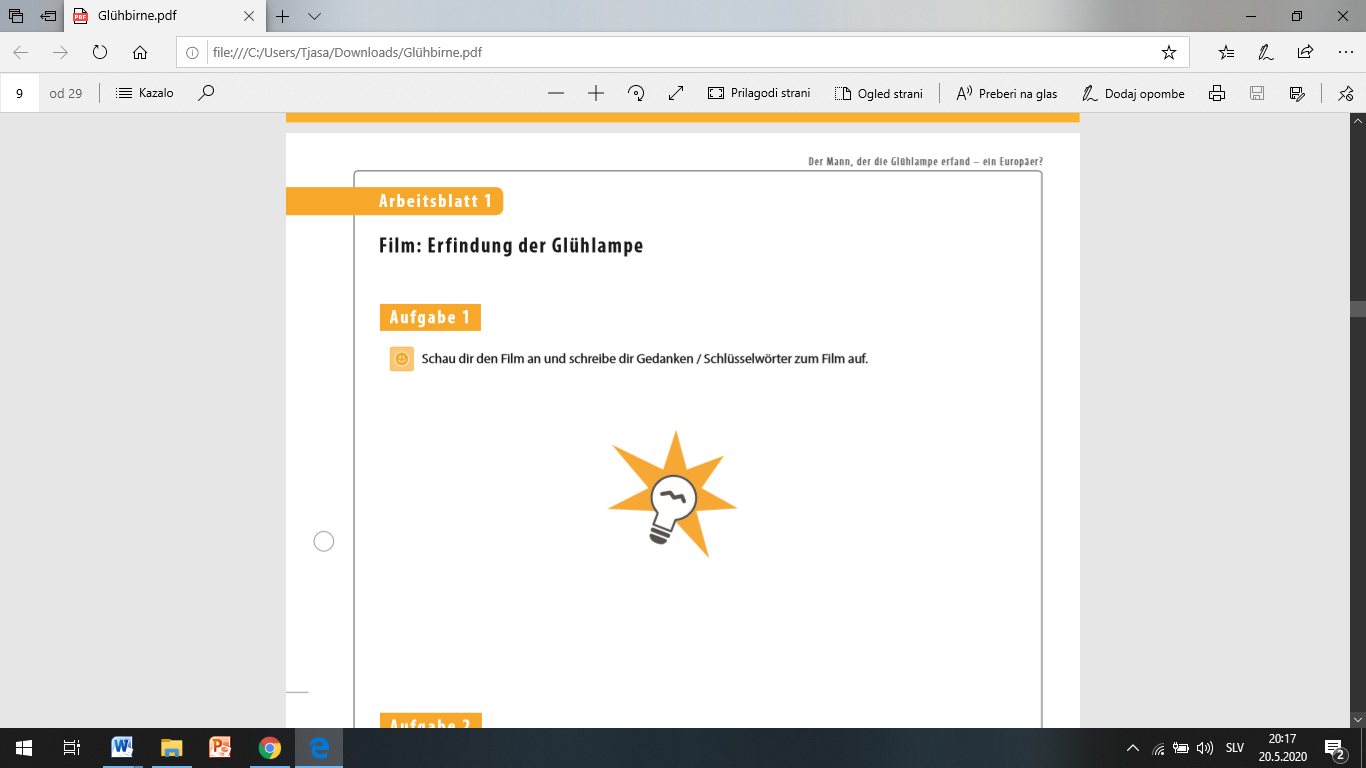 ________________________________________________________________________________________________________________________________________________________________________________________________________________________________________________________________________________________________________________________________________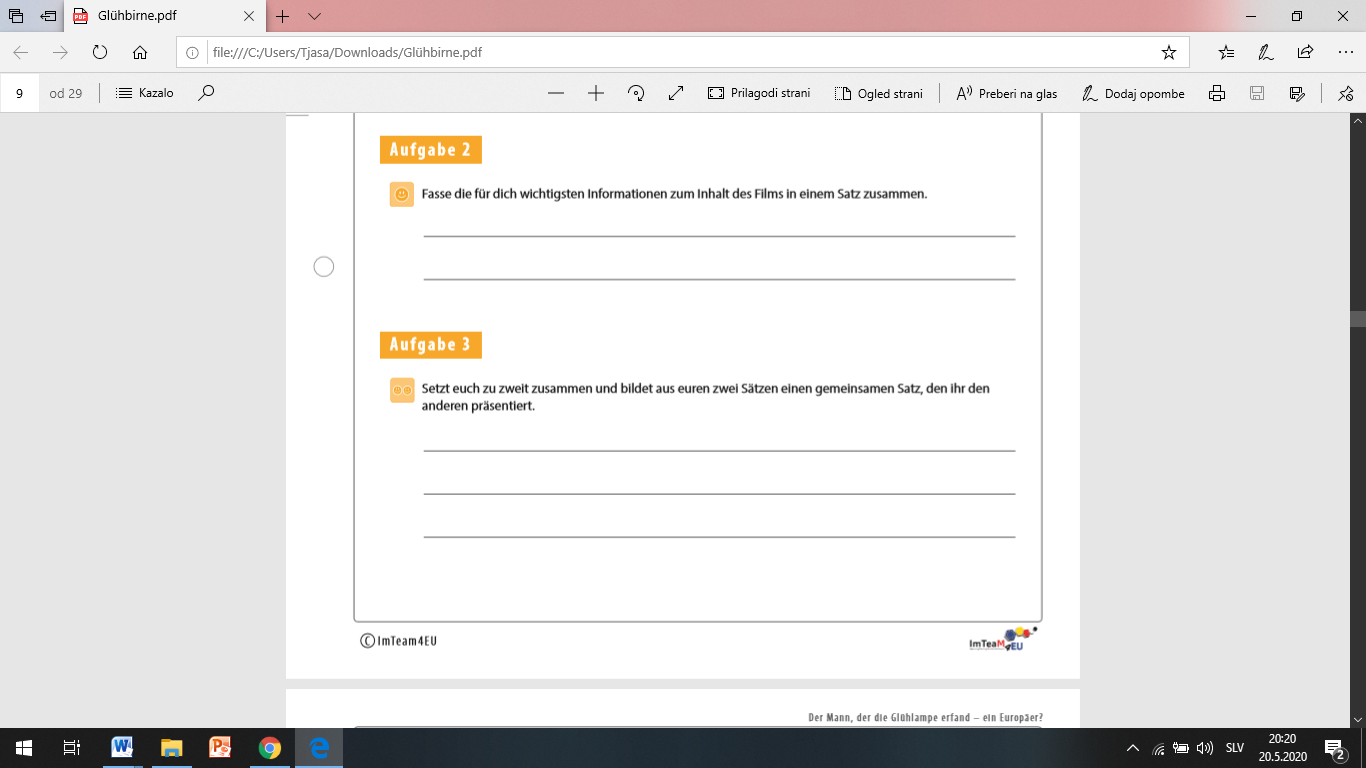 ________________________________________________________________________________________________________________________________________________________________________________________________________________________________________________________________________________________________________________________________________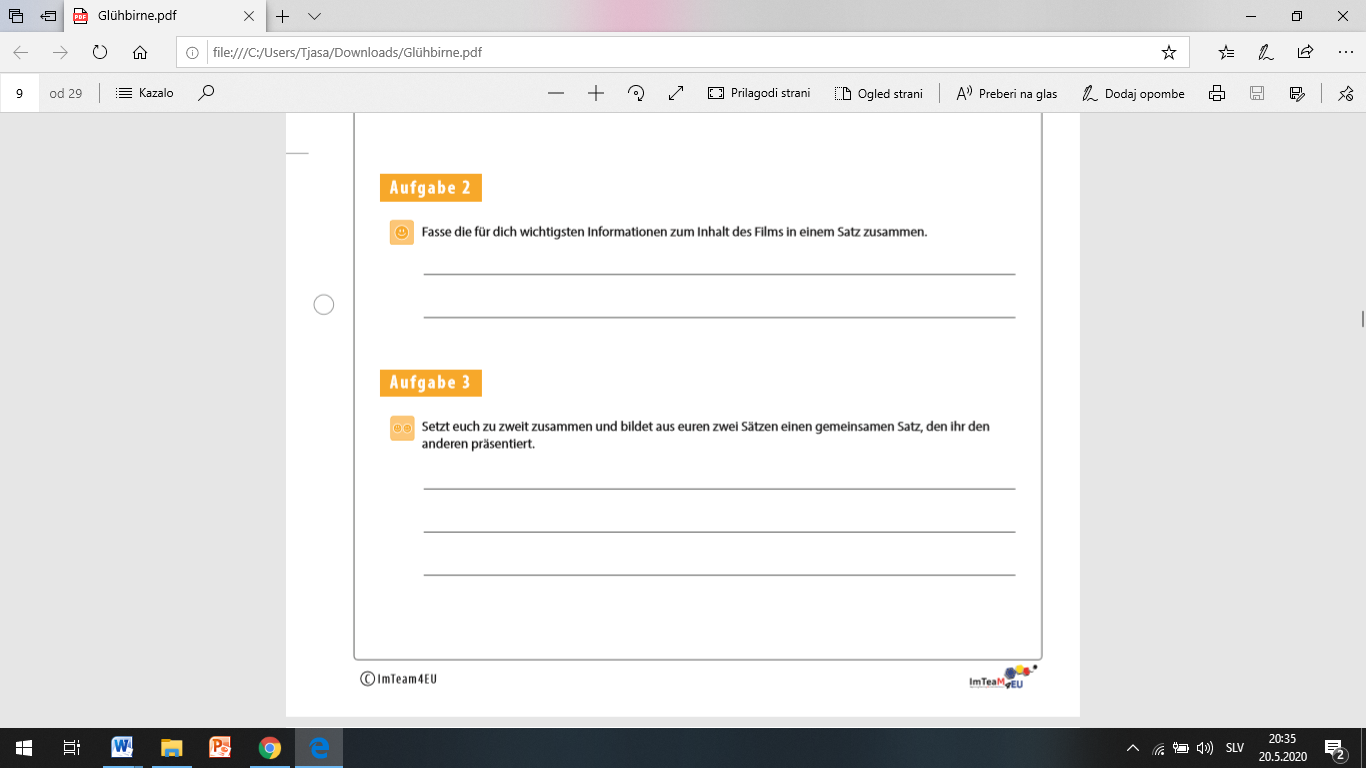 ________________________________________________________________________________________________________________________________________________________________________________________________________________________________________________________________________________________________________________________________________Arbeitsblatt 	2				Der Mann, der die Glühlampe er fand – ein Europäer? 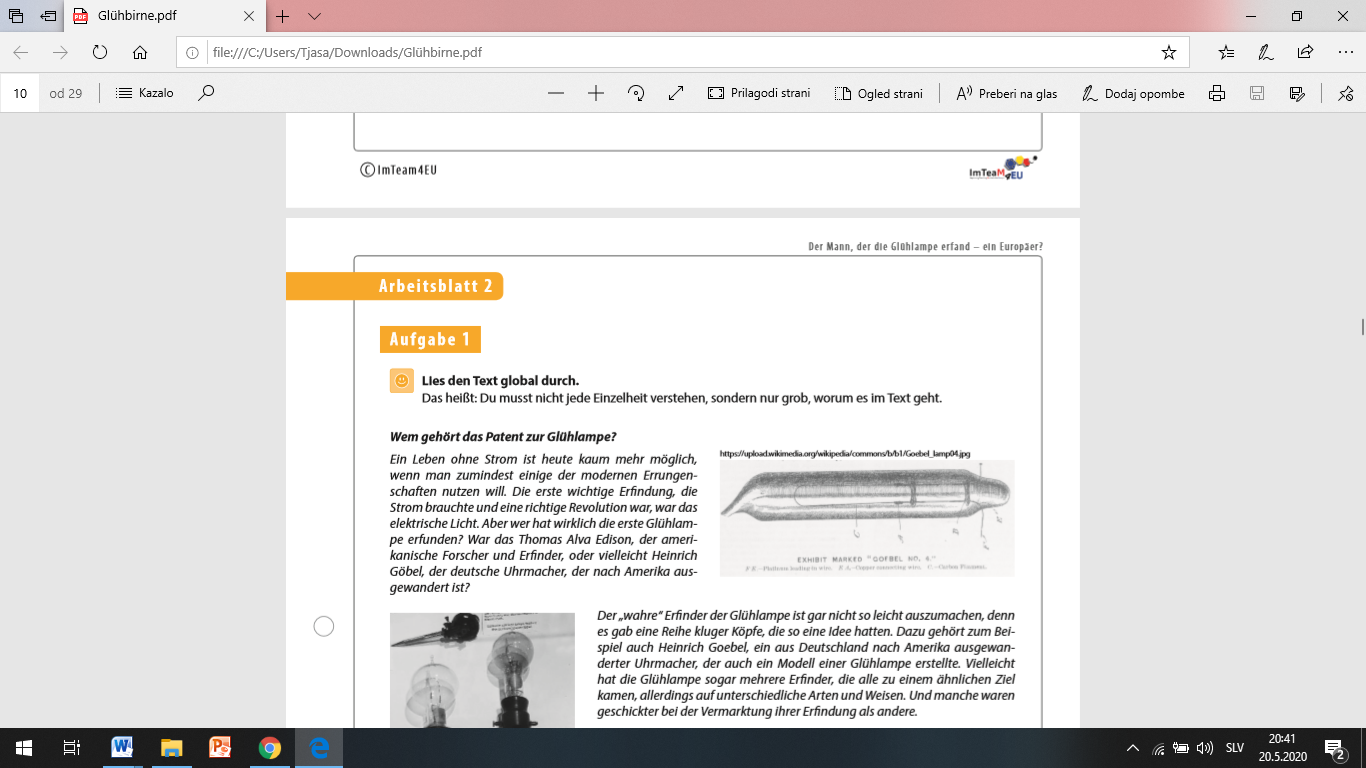 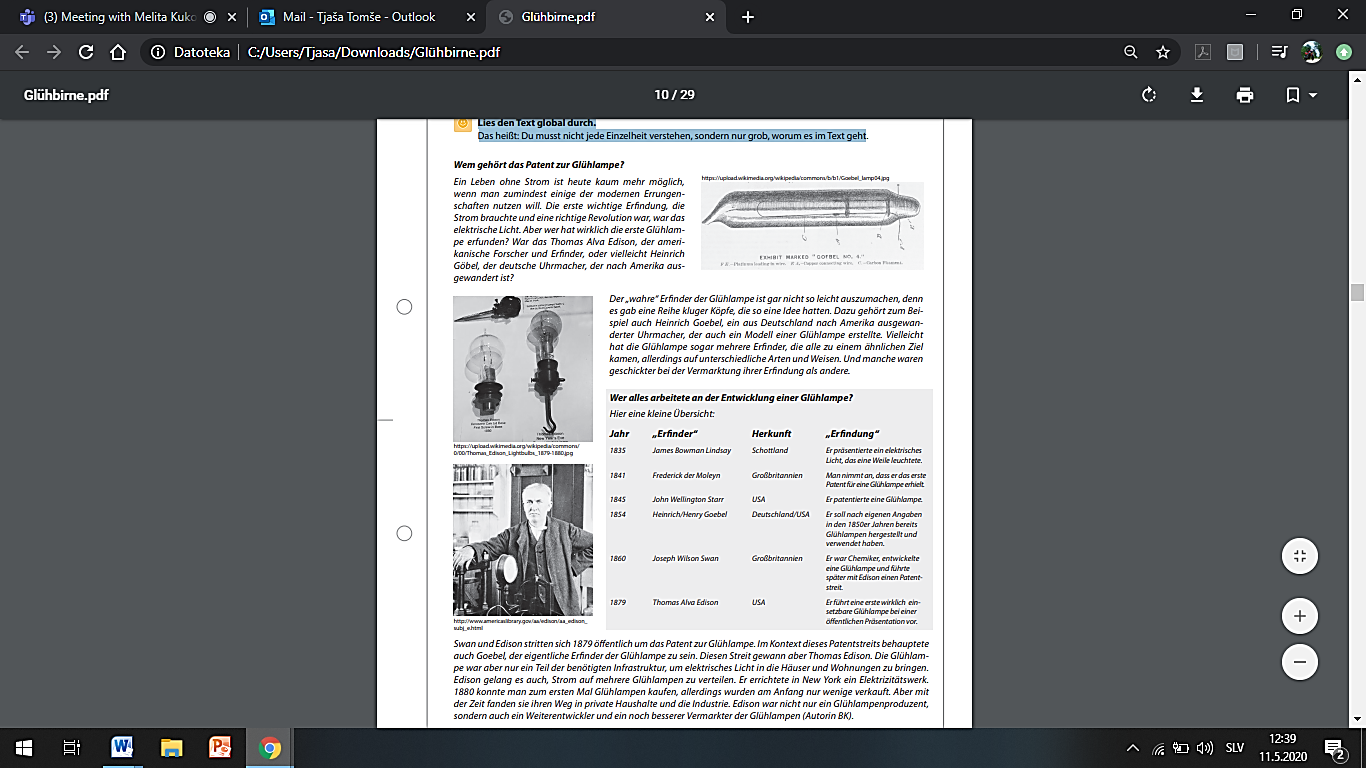 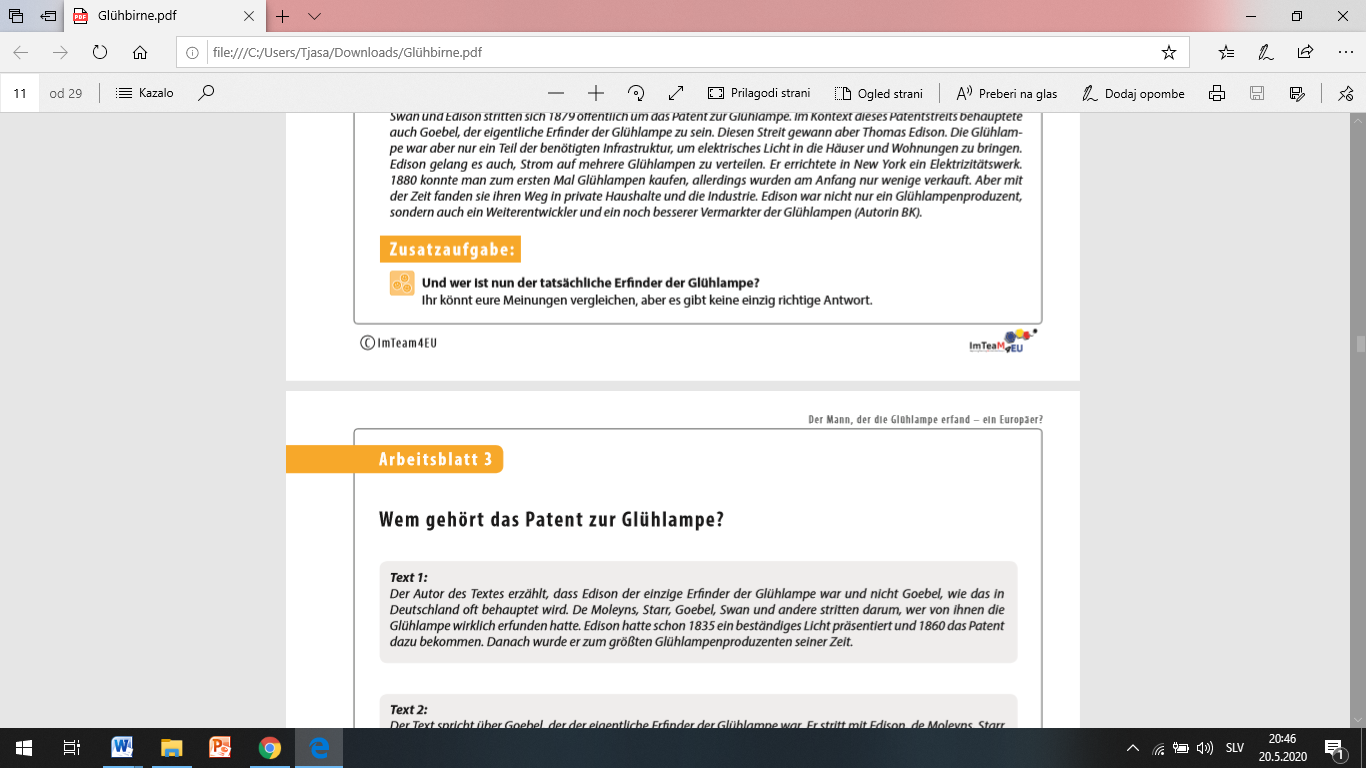 Arbeitsblatt 	3				Der Mann, der die Glühlampe er fand – ein Europäer? Wem gehört das Patent zur Glühlampe?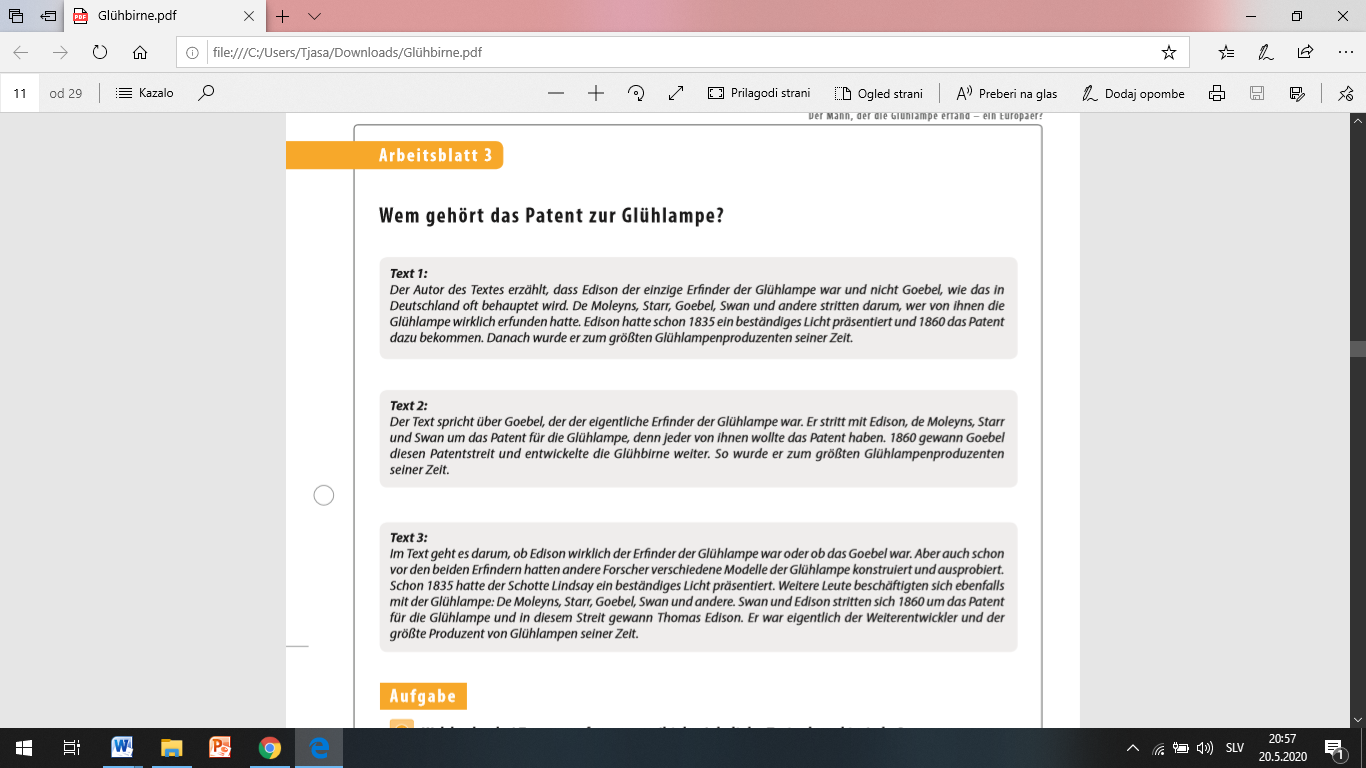 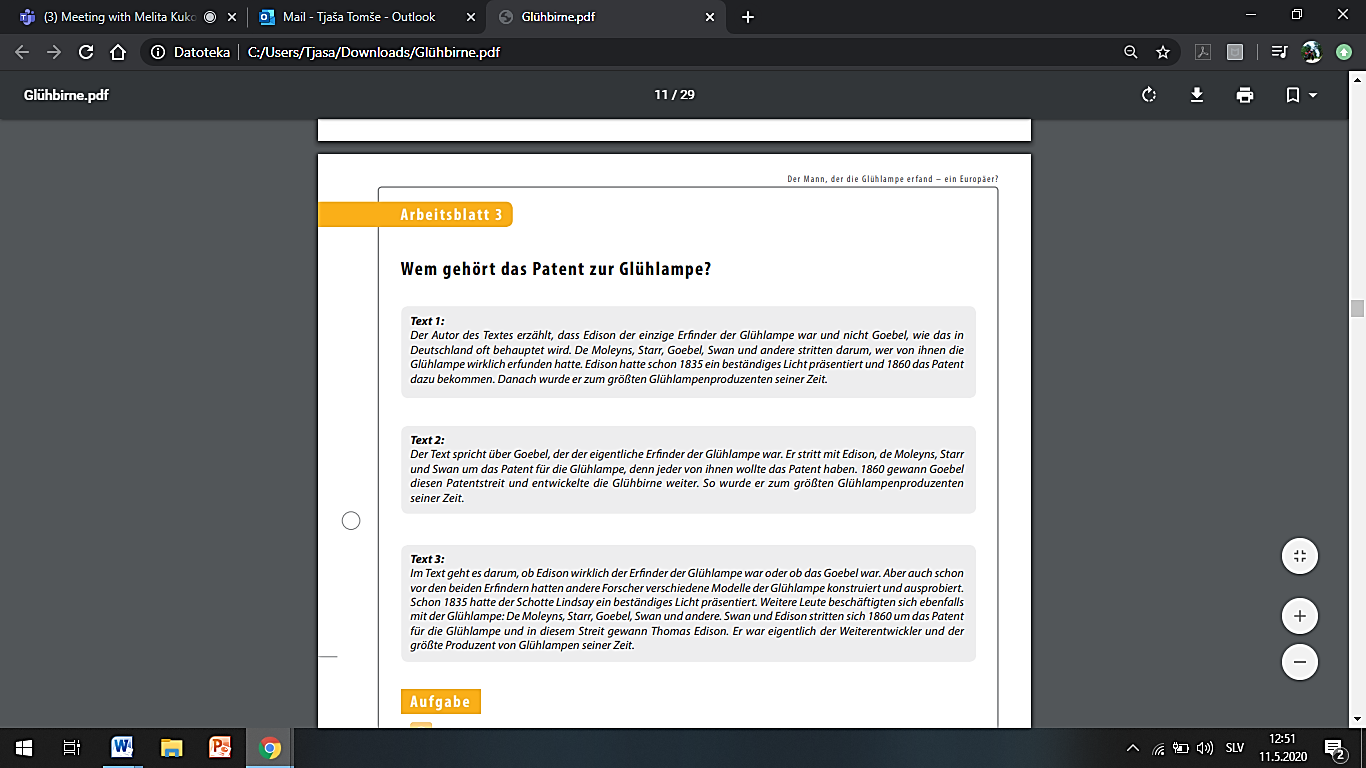 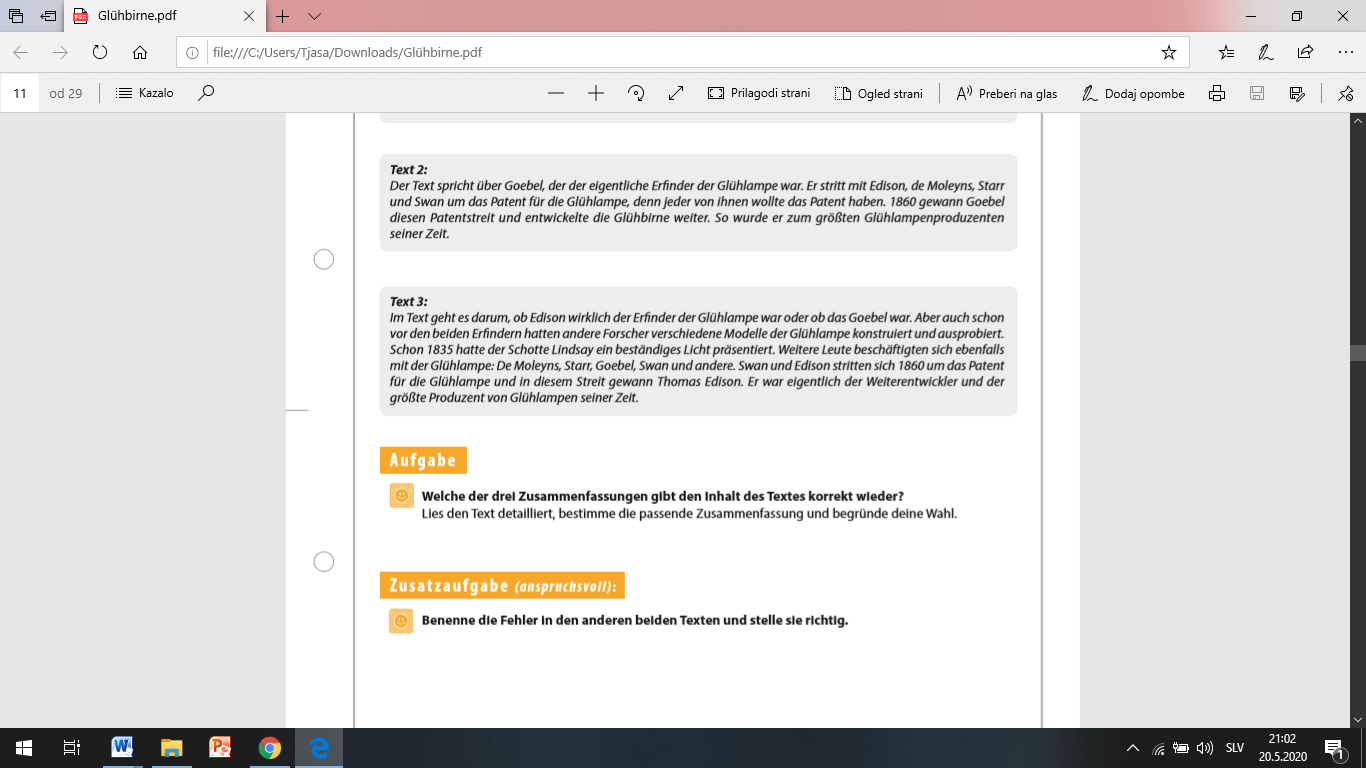 Arbeitsblatt 	4				Der Mann, der die Glühlampe er fand – ein Europäer? Steckbrief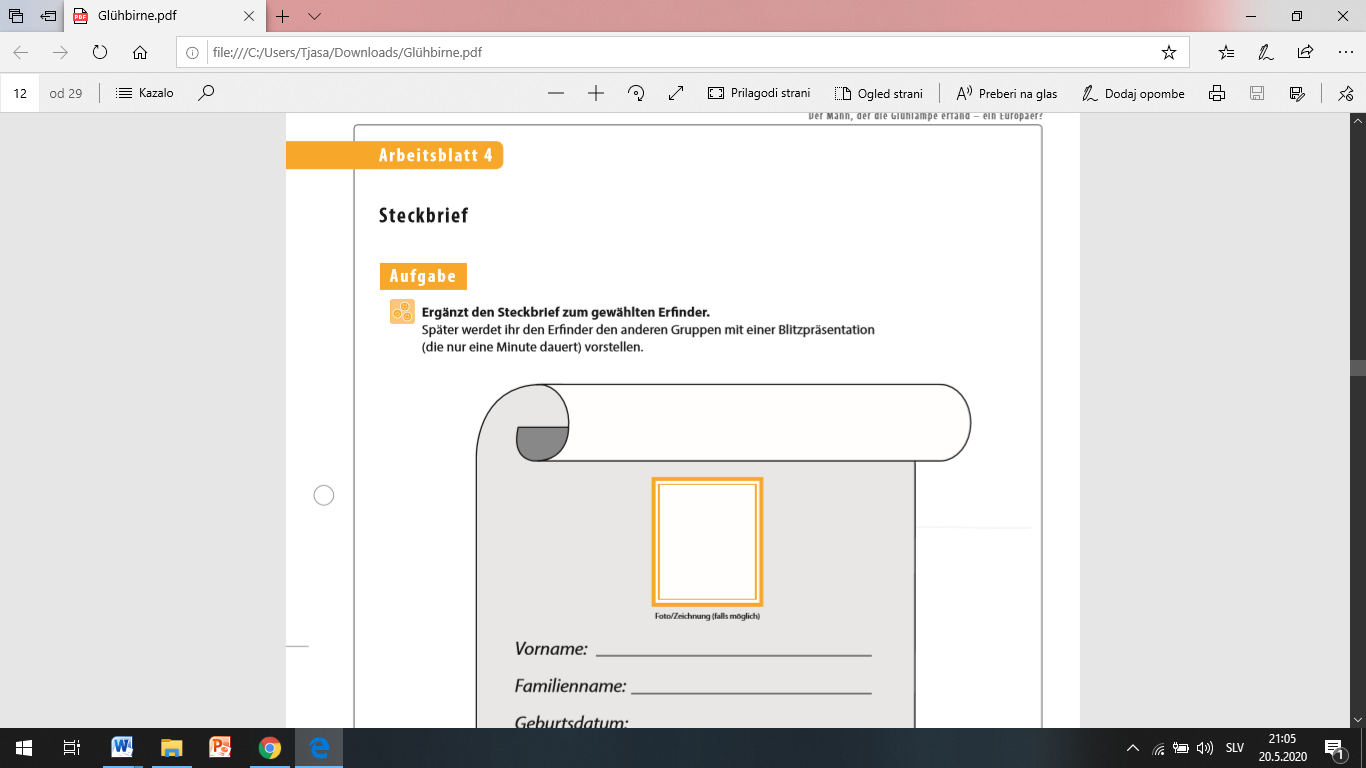 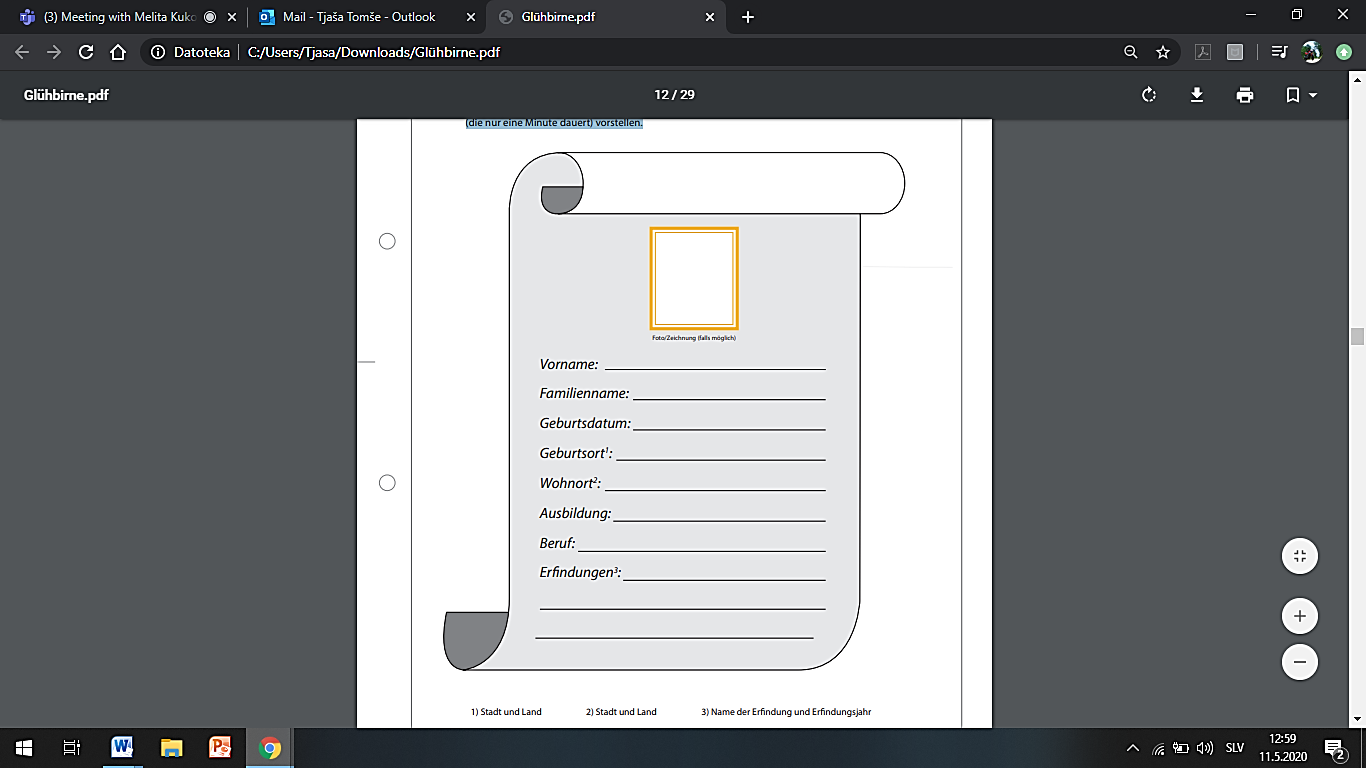 Arbeitsblatt 	5				Der Mann, der die Glühlampe er fand – ein Europäer? Punktabfrage – Raster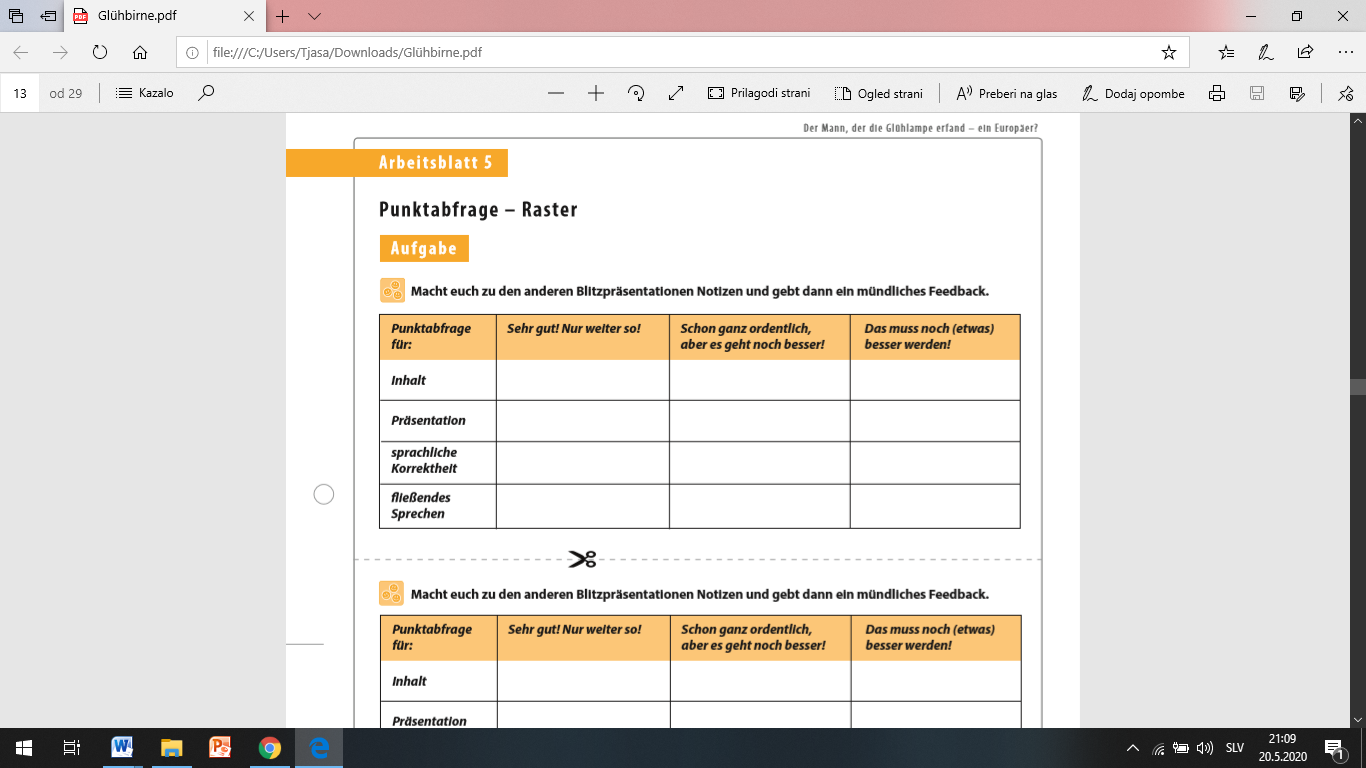 Arbeitsblatt 	6				Der Mann, der die Glühlampe er fand – ein Europäer? Tabelle Stromverbrauch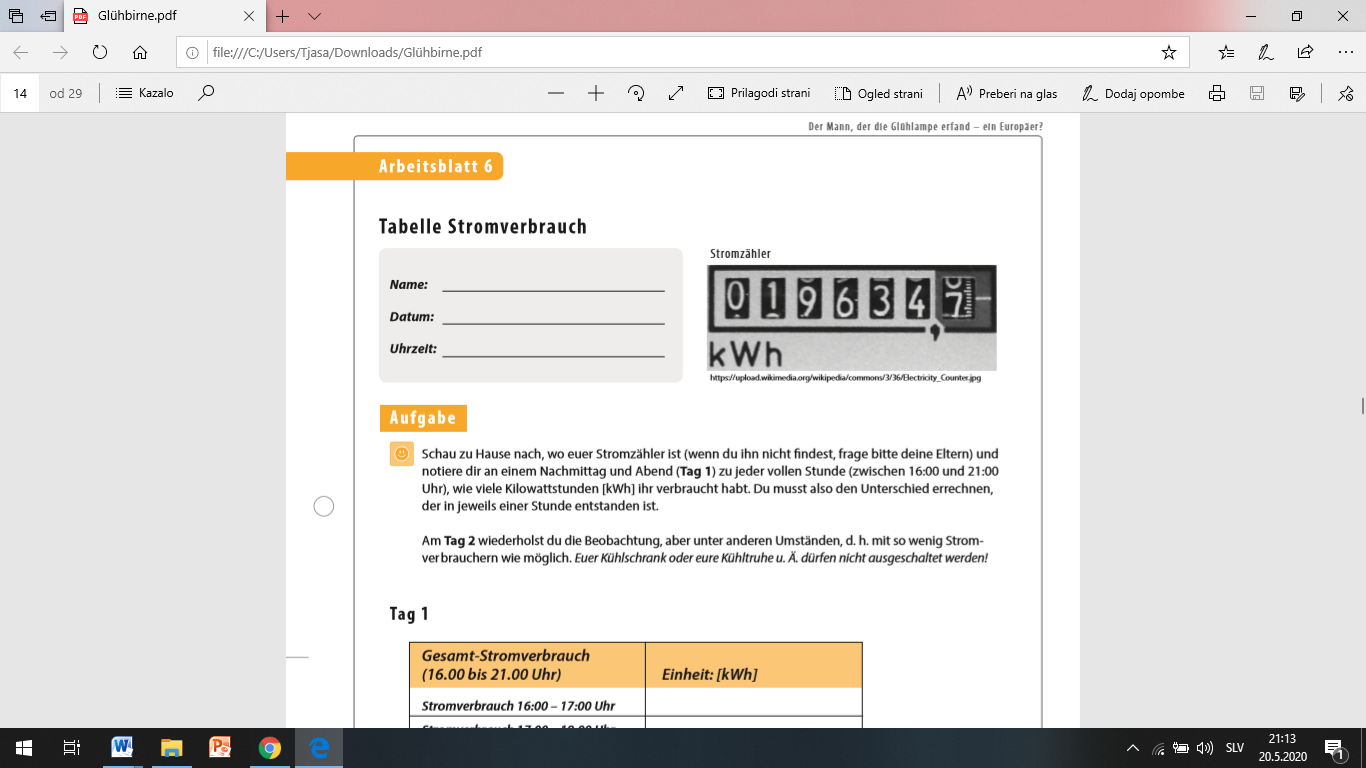 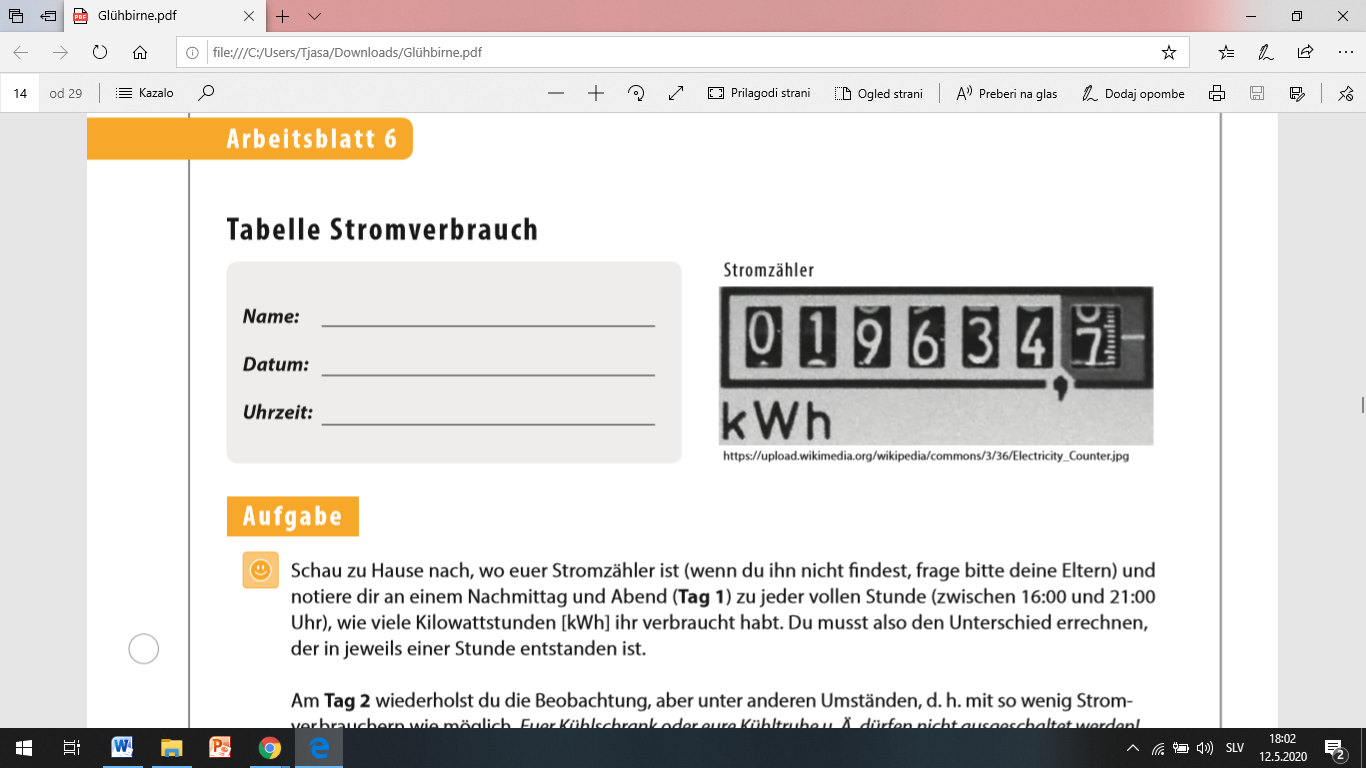 Name :_____________Datum :_____________Uhrzeit : ____________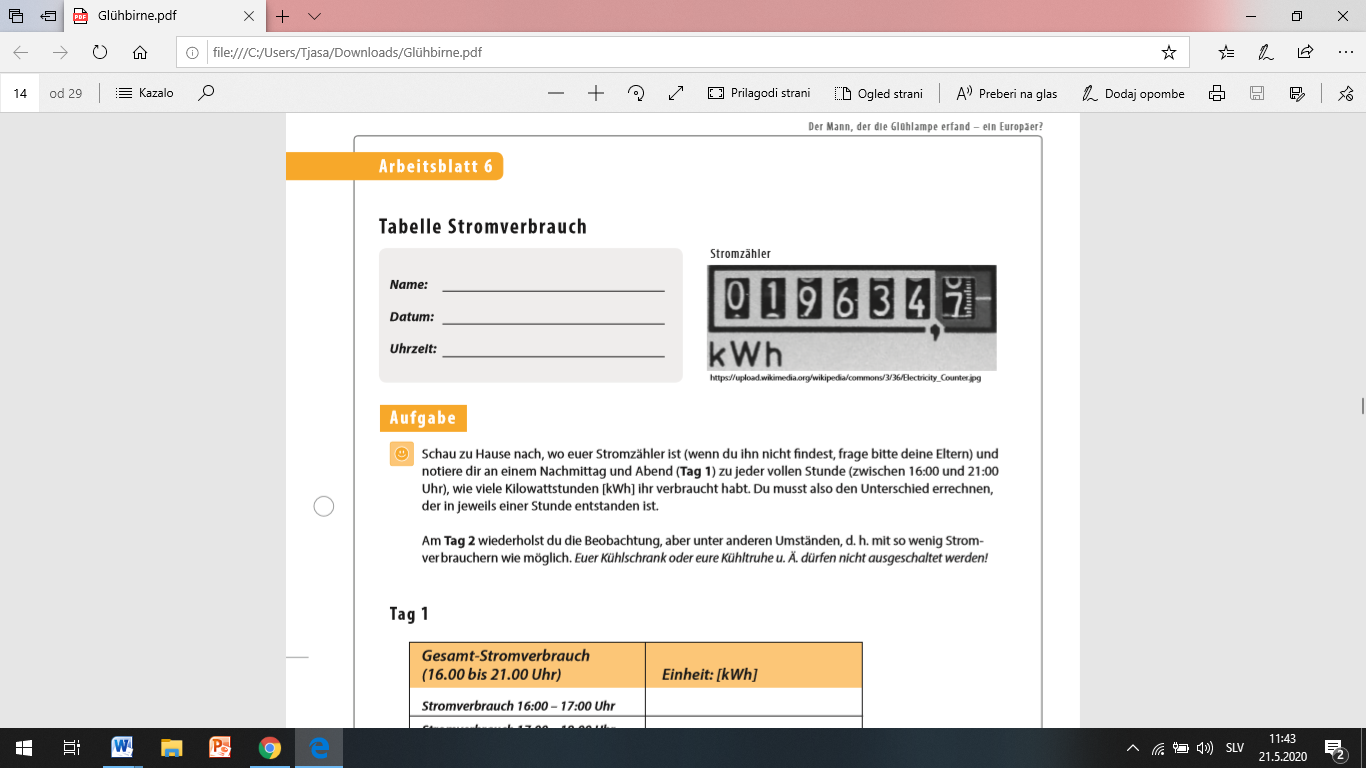 Tag 1Tag 2Arbeitsblatt 	7				Der Mann, der die Glühlampe er fand – ein Europäer? Tabelle Stromverbrauch-Gruppenarbeit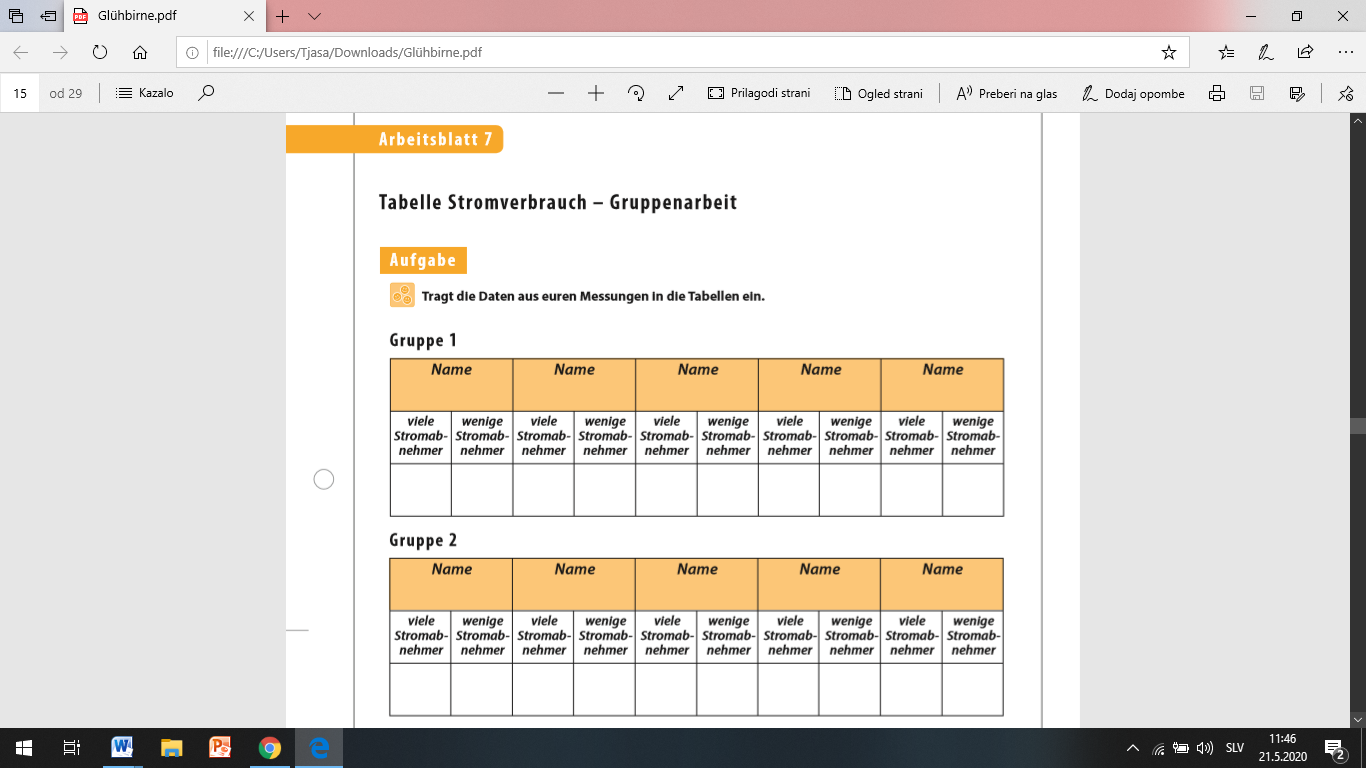 Gruppe 1Gruppe 2Gruppe 3Gruppe 4Arbeitsblatt 	8				Der Mann, der die Glühlampe er fand – ein Europäer? Bildpuzzle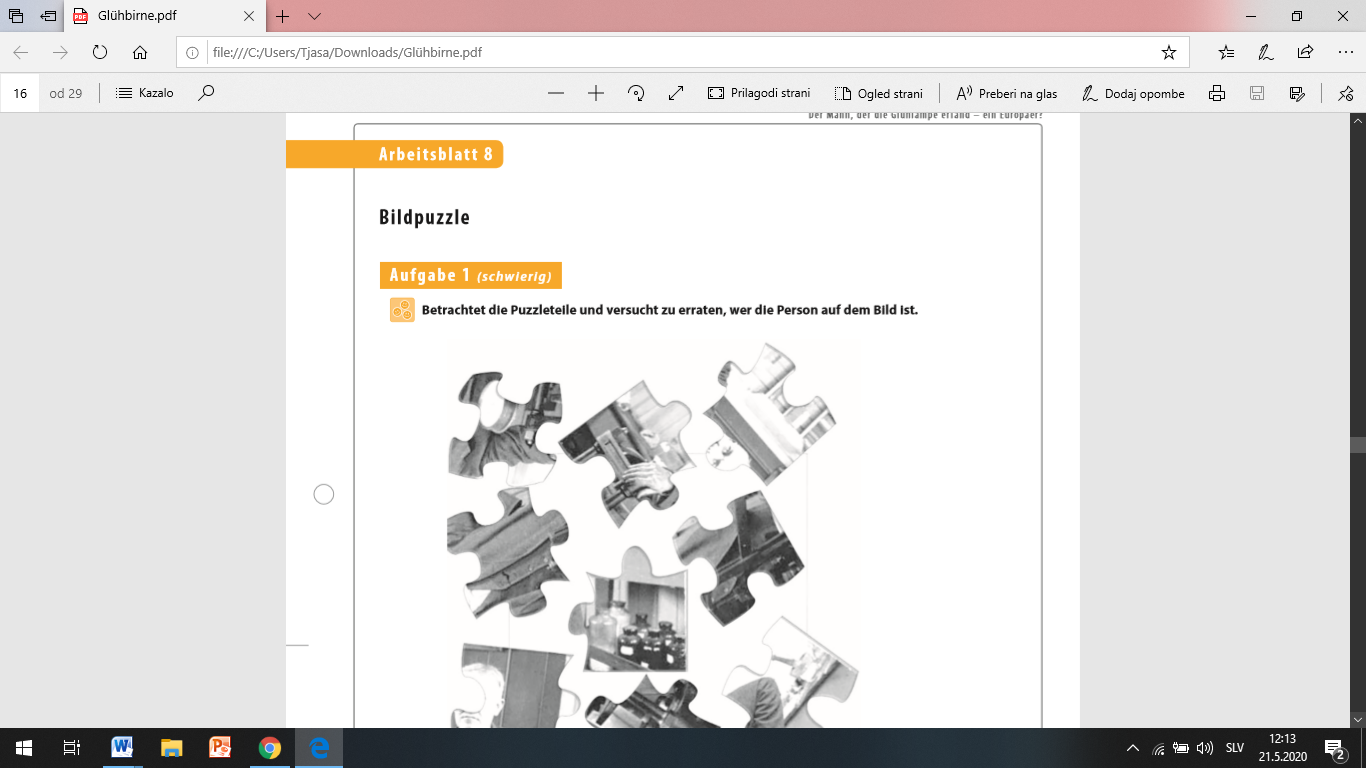 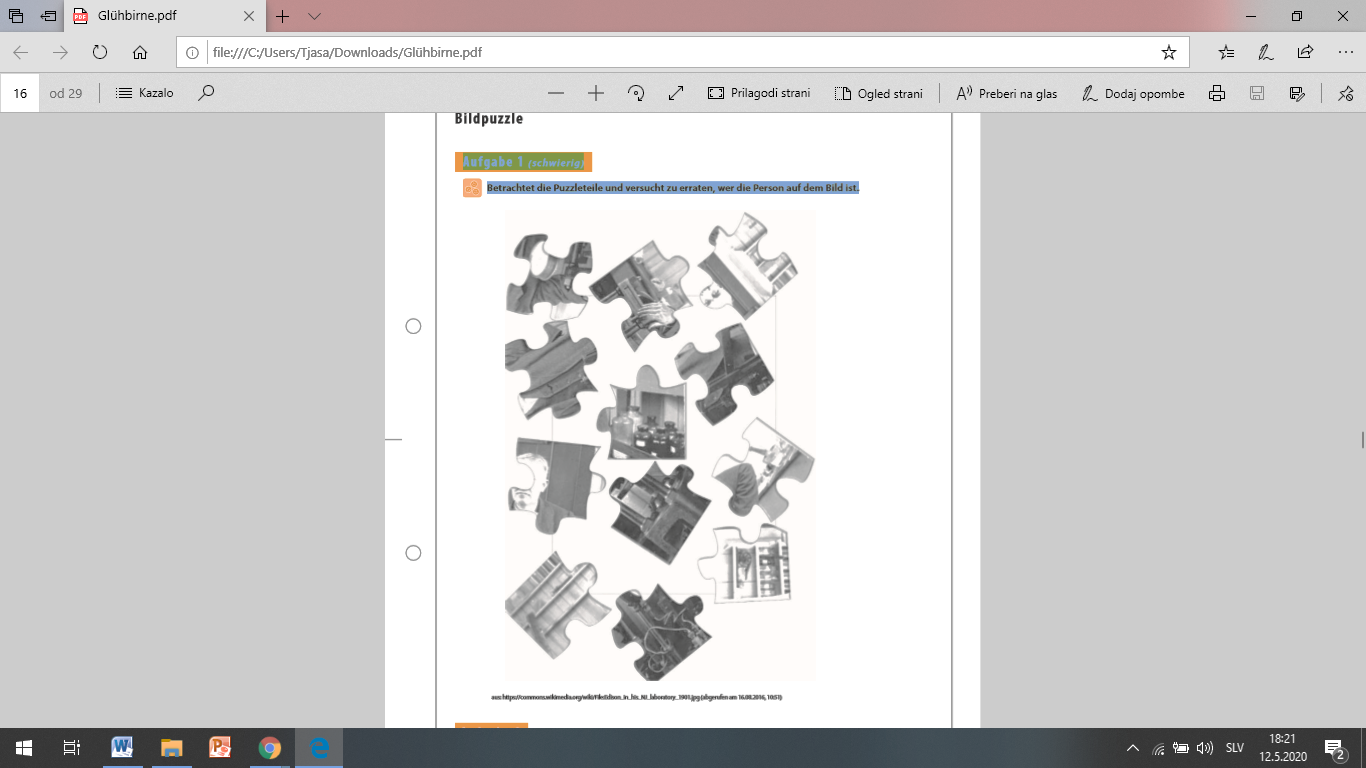 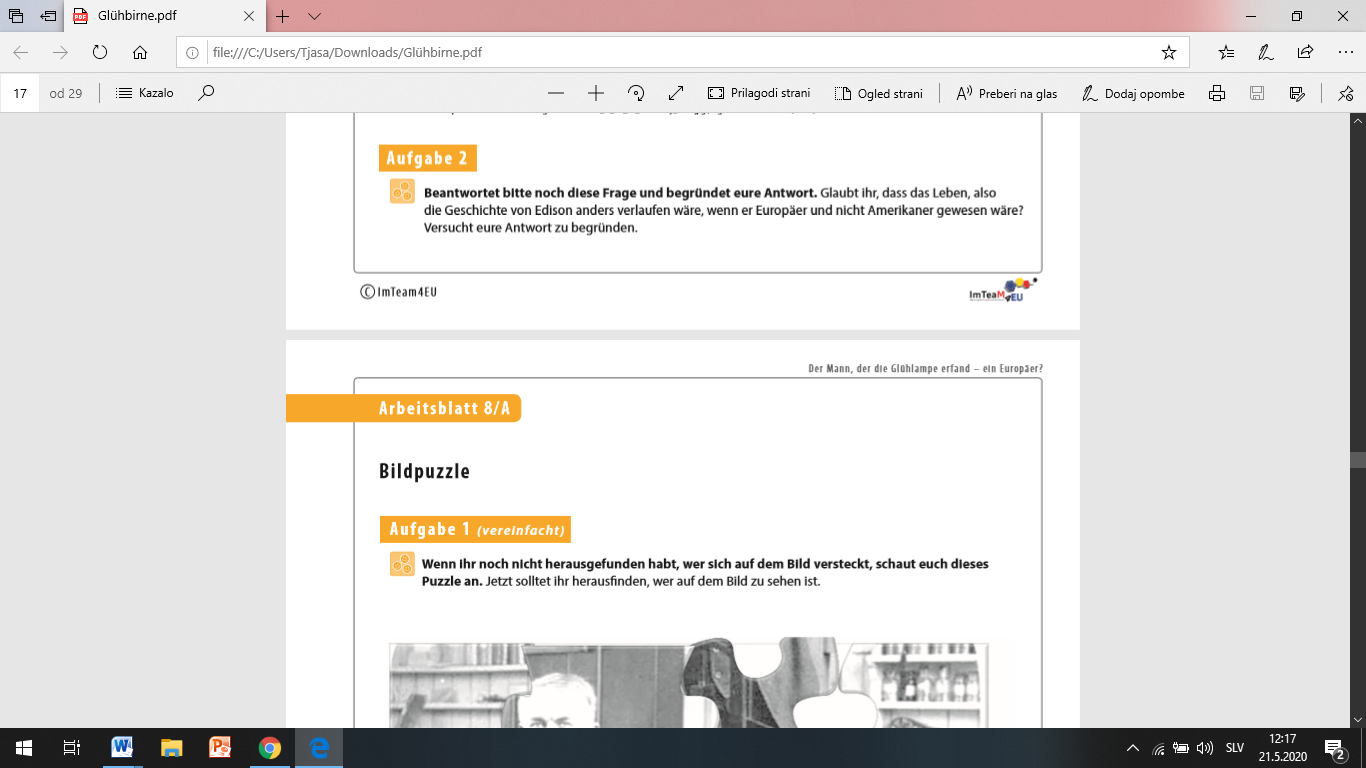 Arbeitsblatt 	9				Der Mann, der die Glühlampe er fand – ein Europäer? Interview mit Thomas Edison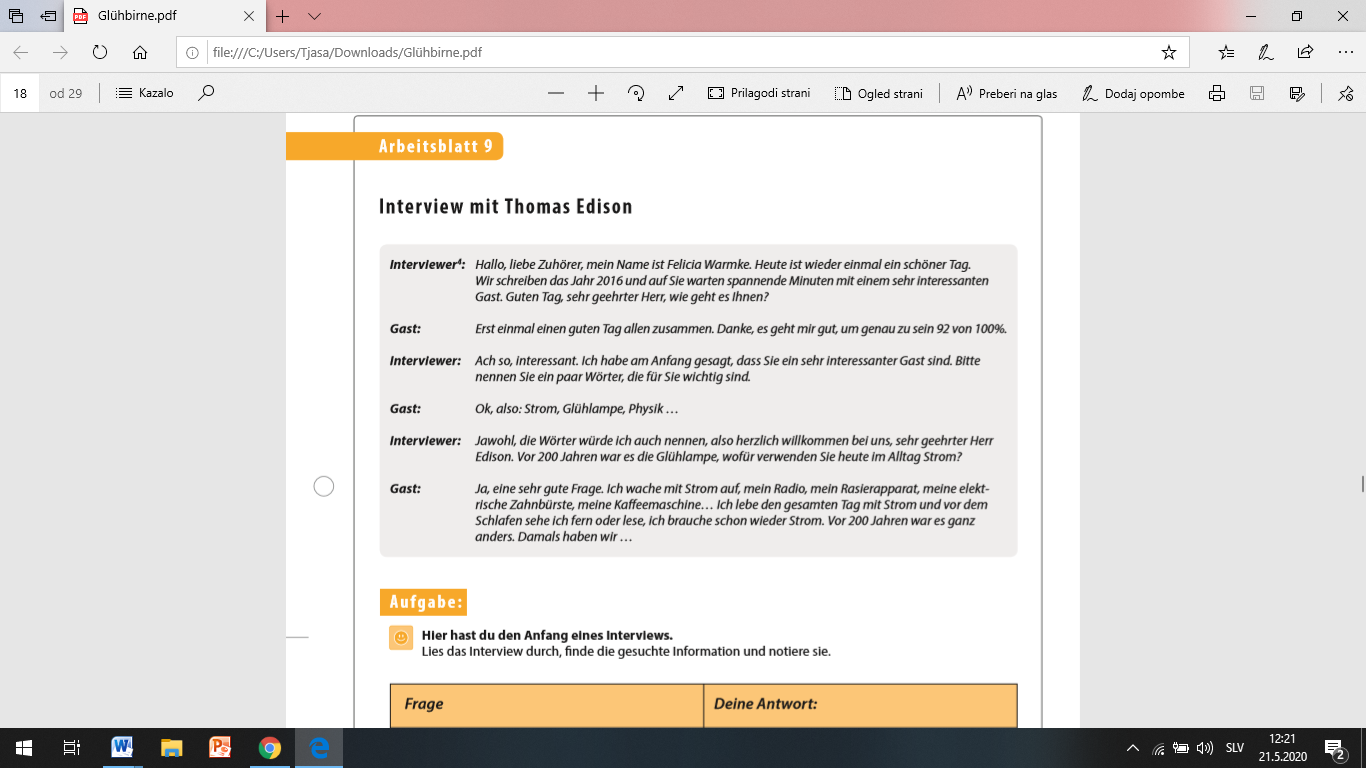 Arbeitsblatt 	10				Der Mann, der die Glühlampe er fand – ein Europäer? Interview / Blog – Niveau 1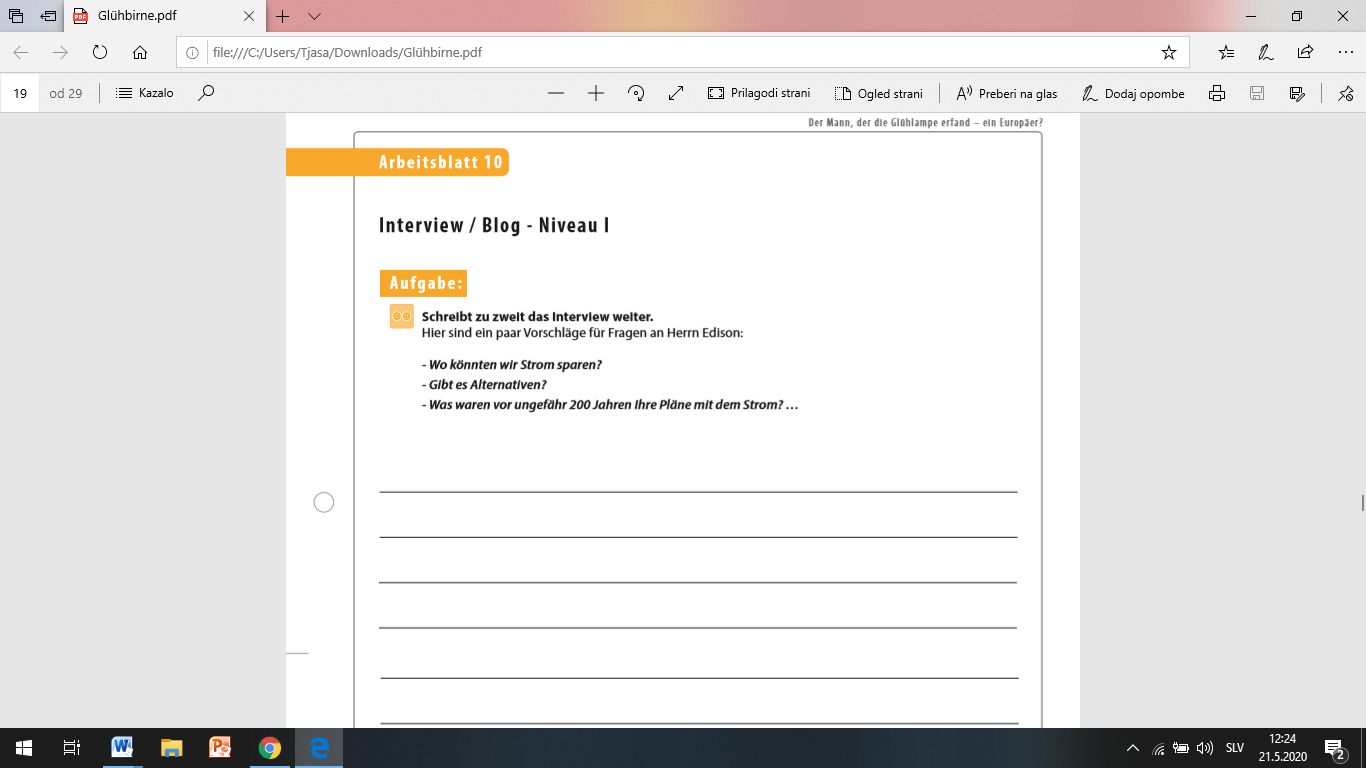 _____________________________________________________________________________________________________________________________________________________________________________________________________________________________________________________________________________________________________________________________________________________________________________________________________________________________________________________________________________________________________________________________________________________________________________________________________________________________________________________________________________________________________________________________Arbeitsblatt 	10 / A				Der Mann, der die Glühlampe er fand – ein Europäer? Interview / Blog – Niveau 2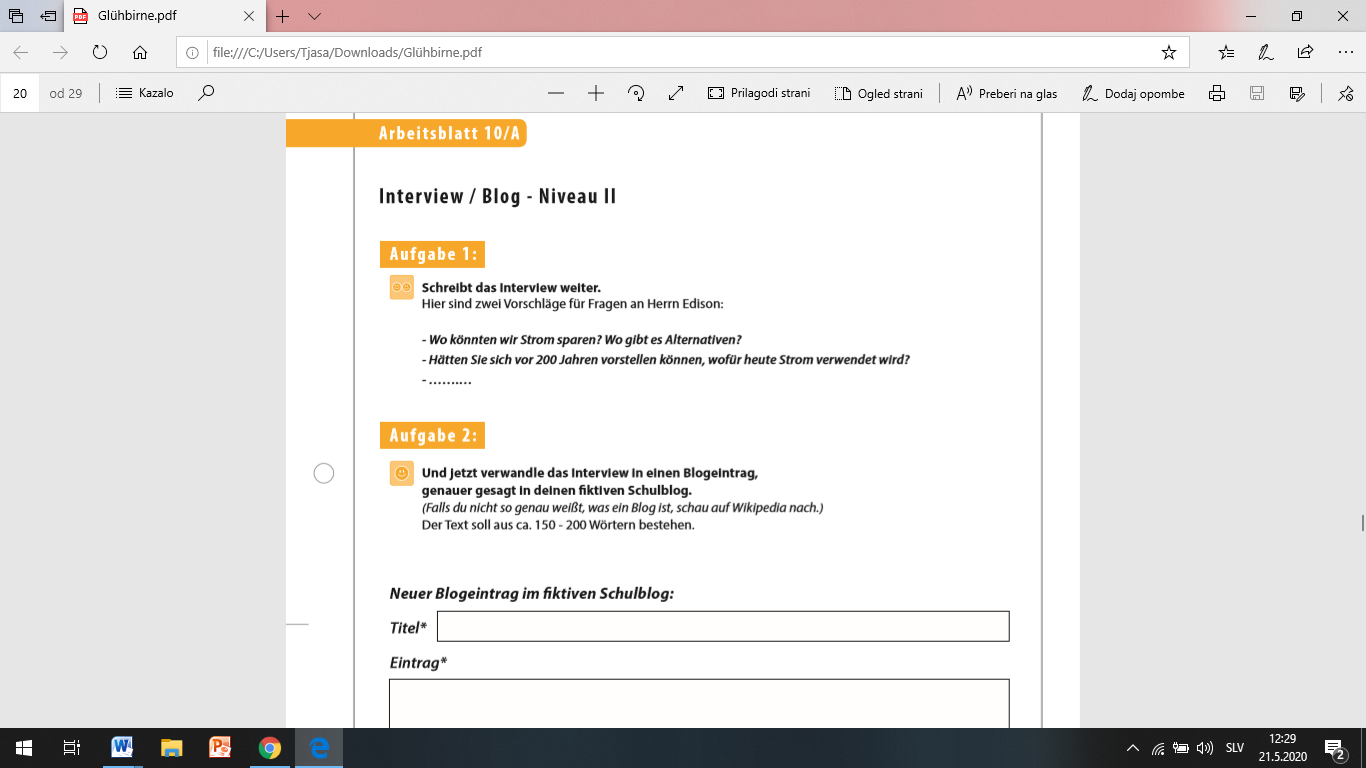 Neuer Blogeintrag im fiktiven Schulblog:Titel* Eintrag*	Punktabfrage für:Sehr gut! Nur weiter so!Schon ganz ordentlich, aber es geht noch besser!Das muss noch (etwas) besser werden!InhaltPräsentationsprachliche Korrektheitfließendes SprechenPunktabfrage für:Sehr gut! Nur weiter so!Schon ganz ordentlich, aber es geht noch besser!Das muss noch (etwas) besser werden!InhaltPräsentationsprachliche Korrektheitfließendes SprechenGesamt-Stromverbrauch(16.00 bis 21.00 Uhr) Einheit: kWhStromverbrauch 16.00 – 17.00 UhrStromverbrauch 17.00 – 18. 00 UhrStromverbrauch 18.00 – 19.00 UhrStromverbrauch 19.00 – 20.00 UhrStromverbrauch 20.00 – 21.00 UhrZusammenGesamt-Stromverbrauch(16.00 bis 21.00 Uhr) Einheit: kWhStromverbrauch 16.00 - 17.00 UhrStromverbrauch 17.00 - 18. 00 UhrStromverbrauch 18.00 – 19.00 UhrStromverbrauch 19.00 – 20.00 UhrStromverbrauch 20.00 – 21.00 UhrZusammenNameNameNameNameNameNameNameNameNameNameviele Strom-abnehmerwenige Strom-abnehmerviele Strom-abnehmerwenige Strom-abnehmerviele Strom-abnehmerwenige Strom-abnehmerviele Strom-abnehmerwenige Strom-abnehmerviele Strom-abnehmerwenige Strom-abnehmerNameNameNameNameNameNameNameNameNameNameviele Strom-abnehmerwenige Strom-abnehmerviele Strom-abnehmerwenige Strom-abnehmerviele Strom-abnehmerwenige Strom-abnehmerviele Strom-abnehmerwenige Strom-abnehmerviele Strom-abnehmerwenige Strom-abnehmerNameNameNameNameNameNameNameNameNameNameviele Strom-abnehmerwenige Strom-abnehmerviele Strom-abnehmerwenige Strom-abnehmerviele Strom-abnehmerwenige Strom-abnehmerviele Strom-abnehmerwenige Strom-abnehmerviele Strom-abnehmerwenige Strom-abnehmerNameNameNameNameNameNameNameNameNameNameviele Strom-abnehmerwenige Strom-abnehmerviele Strom-abnehmerwenige Strom-abnehmerviele Strom-abnehmerwenige Strom-abnehmerviele Strom-abnehmerwenige Strom-abnehmerviele Strom-abnehmerwenige Strom-abnehmerFrageDeine Antwort:Wer spricht mit wem?Wer interviewt, d.h. wer stellt die Fragen?Wer antwortet auf die Fragen?Wann, in welchem Jahr, findet das Gespräch statt?Wo findet das Gespräch statt?